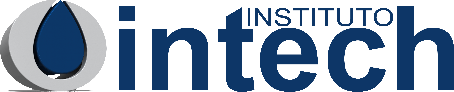 APUNTE 1: LOS TIPOS DE EMPRESASNOMBRE: ______________________________________________________________________________________FECHA: ________________________________________________ CURSO 1er Nivel ___________  Ptje:___________CLASIFICACIÓN DE LAS EMPRESAS EN CHILE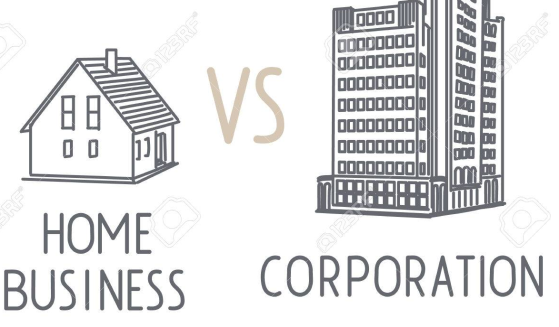 No todas las empresas (ni los empresarios) son iguales. Algunas son pequeños emprendimientos familiares, informales y casuales. Otras, grandes corporaciones internacionales. Algunas se dedican a productos artesanales hechos a mano, Otras a producir en serie. Algunas venden un servicio. Otras un objeto. ¿Cuáles son las formas de clasificarlas en Chile? INSTRUCCIONES: Revisa el apunte a continuación y realiza las actividades con la ayuda de Google.I. Clasificación de Empresas En Chile. Según Tamaño o MagnitudSi nosotros hablamos del tamaño o magnitud de las empresas, estaríamos diciendo que la sociedad se puede clasificar de la siguiente manera y bajo los siguientes requisitos:Microempresa: Sociedad compuesta desde 1 a 5 trabajadores, y/o su volumen de ventas oscila entre 0 a 2.400 U.F Anuales.Pequeña Empresa: Sociedad compuesta desde 6 a 50 trabajadores, y/o su volumen de ventas oscila entre 2.401 a 25.000 U.F Anuales.Mediana Empresa: Sociedad compuesta desde 50 a 400 trabajadores, y/o su volumen de ventas oscila entre 25.001 a 100.000 U.F al año.Gran Empresa: Sociedad compuesta desde 400 a más trabajadores y/o su volumen de ventas es mayor a las 100.001 U.F al año.-ACTIVIDAD: Averigue cuánto vale la UF actualmente y calcule el volumen de ventas anuales en PESOS (transformar UF a pesos).II. Clasificación de Empresas en Chile. Según Actividad o GiroCuando se habla de una clasificación bajo la actividad o giro, es segmentar dicha empresa en función a que producto y/o servicio ofrece y como lo elabora, la separación de esta clasificación es:Empresa Fabril/Industrial: Son aquellas de extracción o producción de bienes por transformación de determinados insumos o materias primas en productos físicamente diferentes.Empresa Comercial: Dedicada a la compra de bienes de consumo y/o durables, para una posterior venta sin hacer un proceso que provoque otro producto físicamente diferente. Es decir, se vende lo mismo que se compra.Empresa de Servicios: Dedicada al comercio de Intangibles y/o prestación de servicios.Empresas Financieras: Su función es ser Intermediario financiero y prestar servicios financieros y de negocio.-ACTIVIDAD: Investigue y anote dos EMPRESAS de cada tipo según GIRO:Fabril/Industrial: _________________________________     _______________________________________Comercial:           _________________________________     ________________________________________Servicios:             _________________________________     ________________________________________ Financieras:        _________________________________     ________________________________________    III. Clasificación de Empresas en Chile. Según Sector EconómicoNos referimos al sector económico de las empresas, cuando segmentamos la naturaleza de la sociedad en relación al bien y/o servicio que ofrece, dicha clasificación puede ser de la siguiente manera:Sector Primario: Dedicado a la extracción de recursos naturales.Sector Secundario: Son aquellos que transforman las materias primas en productos terminados.Sector Terciario: Relacionada con el comercio y los servicios.Sector Cuaternario: Relacionada con la informática y comunicaciones.-ACTIVIDAD: Investigue y anote dos ACTIVIDADES relacionadas con cada sector económico mencionado: Sector Primario:   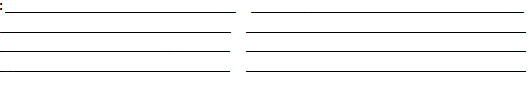 Sector Secundario:Sector Terciario:Sector Cuaternario:IV. Clasificación de Empresas en Chile.  Según el origen del CapitalHablaremos del origen del capital de la empresa, la separación que haremos de las empresas en relación a que ente entero su aporte inicial y quien es la que actualmente controla la sociedad:  Empresas Públicas: Es el tipo de empresa en que el capital y la administración le pertenecen al estado.Empresa Privada: Son aquellas en que el Capital y la administración provienen de Particulares.Empresa Mixta: Es aquella en que el Capital y la Administración es compartida entre el estado y los privados.-ACTIVIDAD: Investiga y anota DOS EMPRESAS CHILENAS de cada categoría según origen de capital: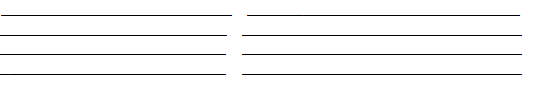 AsignaturaInserción LaboralProfesorJuan Pablo Jiménez RojasMódulo N° 1Generando Capacidad Emprendedora.Unidad N° 1Diagnosticando el comportamiento empresarial.TIPO DE EMPRESAVOLUMEN ANUAL DE VENTAS (EN UF)VOLUMEN ANUAL DE VENTAS (EN PESOS)Microempresa0 a 2.400 UF$                                 aPequeña Empresa2.401 a 25.000 UF$                                 aMediana Empresa25.001 a 100.000 UF$                                 aGran EmpresaMás de 100.001 UFMás de $                                 